（巡回様式　１）『愛・健康サポート』実施申込書　　　　　　　　　　　　　　　　     事業所所在地　　　　　　　　　　　　　　　　     事業所名　　　　　　　　　　　     　   　　　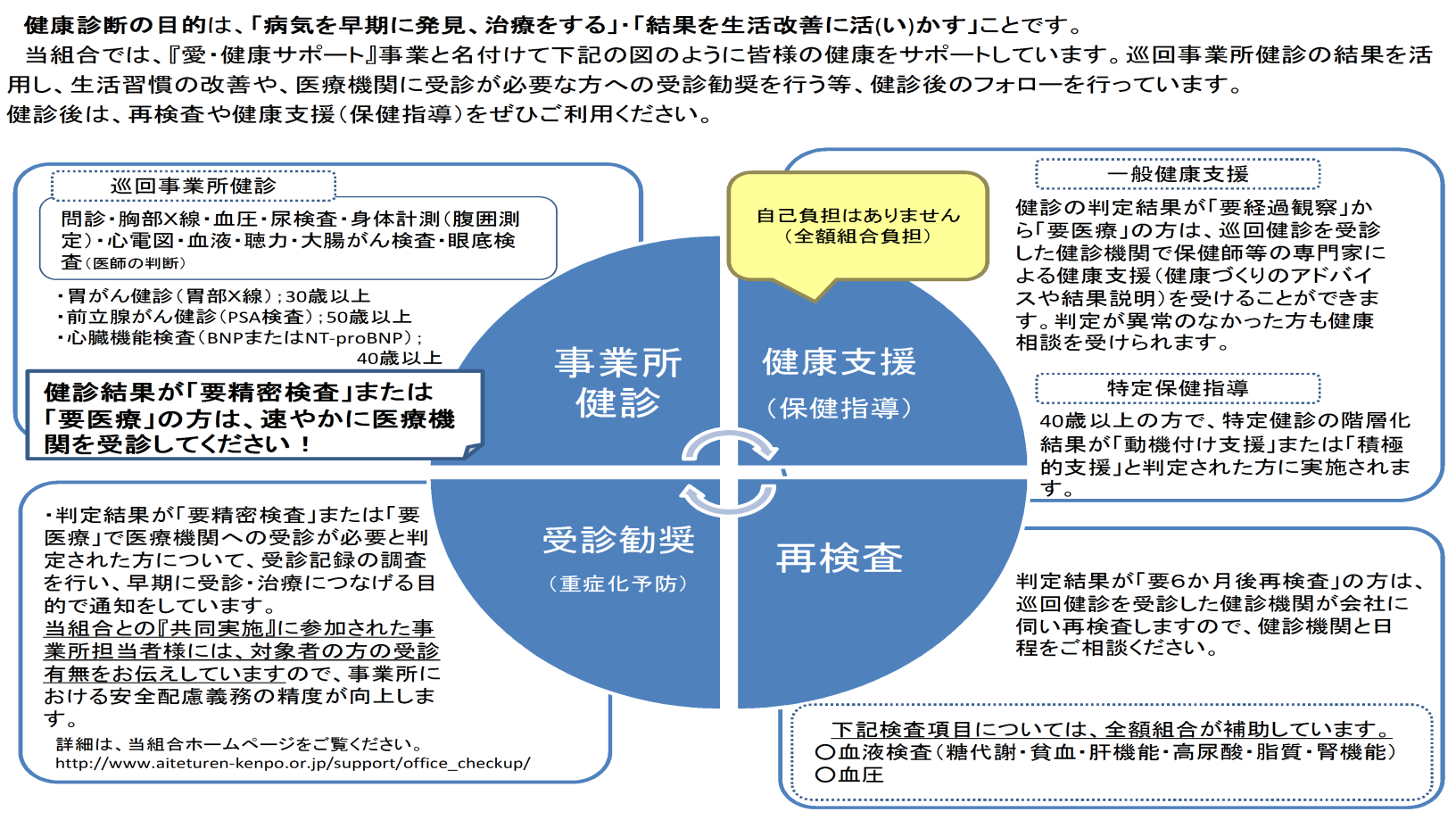 【受診の方法】①　健診機関の担当者と健診実施日を調整し、予約をする。②　健診日時が決定次第、「愛・健康サポート実施申込書」（巡回様式１）を、組合へ提出する。③　健診後、一般健康支援・特定保健指導、６か月再検査について、健診機関の担当者と日程を調整し、予約をする。④　実施期間は４月１日から翌年３月１５日まで。【記入上の注意事項】①　年間の健診受診予定月に○を付け、年間健診予定人数をご記入ください。②　追加の健診予定が入りましたら、再度ご提出ください。③　一般健康支援・特定保健指導、６か月後再検査については、実施の予定をご記入ください。課　　長係　　長担 当 者事業所記号健診機関名担当者氏名　　　　　　　　TEL（　　　　　）        －　　　　　　　　TEL（　　　　　）        －　　　　　　　　TEL（　　　　　）        －実施予定月＊健診実施予定月に○印4月  5月  6月  7月  8月  9月  10月  11月  12月  1月  2月  3月4月  5月  6月  7月  8月  9月  10月  11月  12月  1月  2月  3月4月  5月  6月  7月  8月  9月  10月  11月  12月  1月  2月  3月年間健診予定人数実施場所健診実施形態＊　該当箇所に○印巡回バス　　・　　院内実施　　・　　巡回バスと院内の両方（健診機関に出向いて実施）巡回バス　　・　　院内実施　　・　　巡回バスと院内の両方（健診機関に出向いて実施）巡回バス　　・　　院内実施　　・　　巡回バスと院内の両方（健診機関に出向いて実施）一般健康支援特定保健指導（対象者がいた場合）　　実施する　　・　　実施しない　　・　　未定（対象者がいた場合）　　実施する　　・　　実施しない　　・　　未定（対象者がいた場合）　　実施する　　・　　実施しない　　・　　未定6か月後再検査（対象者がいた場合）　　実施する　　・　　実施しない　　・　　未定（対象者がいた場合）　　実施する　　・　　実施しない　　・　　未定（対象者がいた場合）　　実施する　　・　　実施しない　　・　　未定備　　考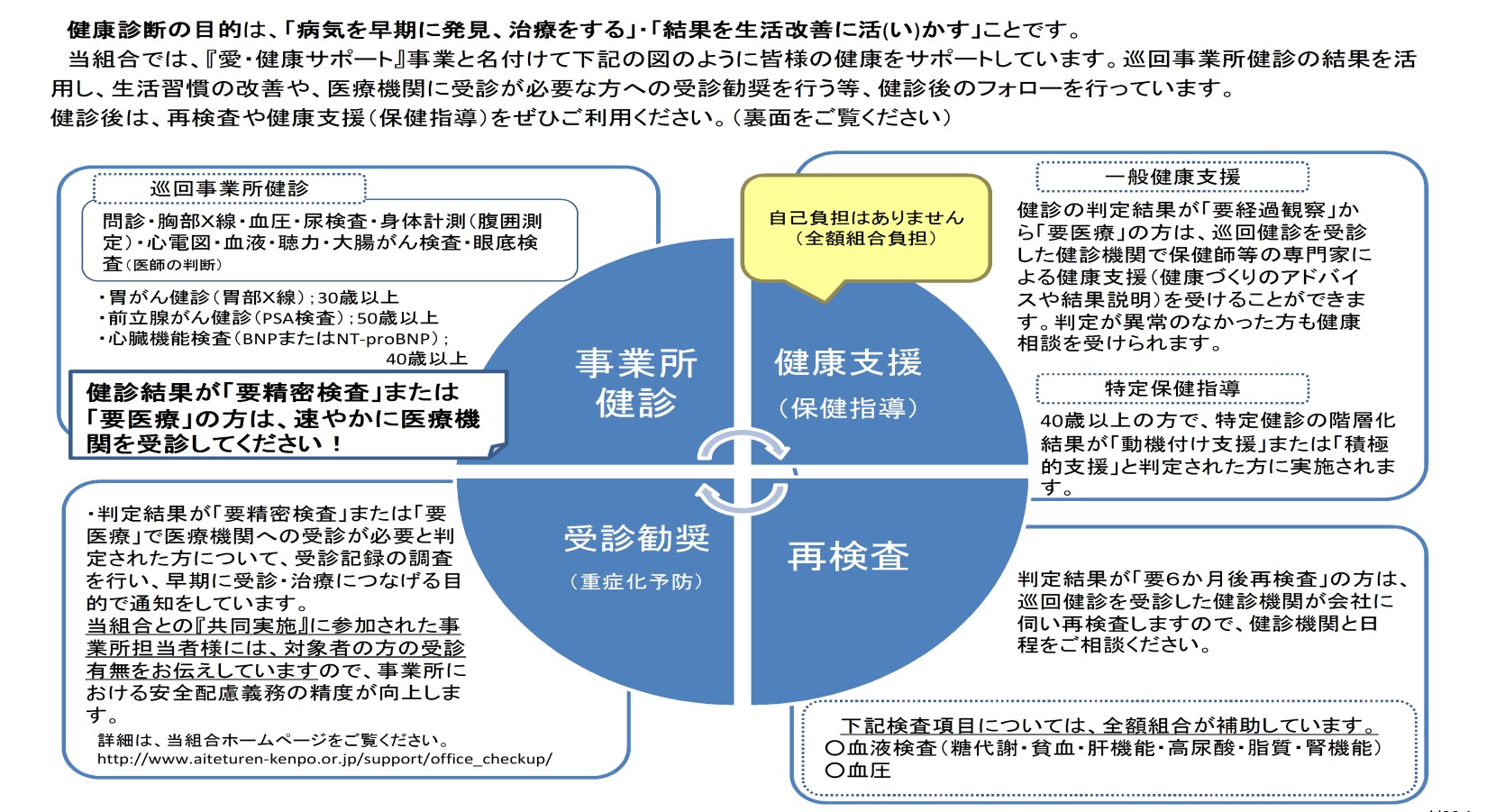 